Отчёт о проведении мероприятия Областное конкурсное мероприятие по профилактике детского дорожно-транспортного травматизма  «Федеральная неделя безопасности дорожного движения»Зав.отделом 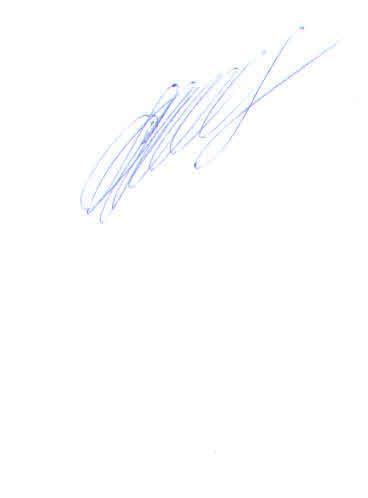 ГБОУ ДО СО    СОЦДЮТТ А.В. ДригаНаименование мероприятияОбластное конкурсное мероприятие по профилактике детского дорожно-транспортного травматизма  «Федеральная неделя безопасности дорожного движения»Дата проведения мероприятияс 20 сентября по 26 сентября 2021Цель и задачи мероприятияПривлечение внимания общественности и иных организаций к проблеме детского дорожно-транспортного травматизма; развитие социальной активности детей в области безопасности дорожного движения; активизация работы по профилактике детского дорожно-транспортного травматизма в осенний период; пропаганда законопослушного и безопасного образа жизни.Результаты реализации мероприятияСозданы условия для воспитания законопослушных участников дорожного движения, формирование у детей культуры здорового и безопасного образа жизни, предупреждение детского дорожно-транспортного травматизма, предотвращение правонарушений в области дорожного движения с участием детей, закрепление у обучающихся знаний ПДД РФ, привлечения детей к участию в пропаганде правил безопасного поведения на улицах и дорогах и безопасного участия в дорожном движении.Информация об организаторах мероприятияГБОУ ДО СО СОЦДЮТТИнформация о партнерах и спонсорах мероприятияУГИБДД МВД России по Самарской областиСОО ОО «Всероссийское Общество Автомобилистов»Источники и объёма финансированияВ рамках текущей деятельностиЭтапы проведения мероприятия1 этапМеханизм отбора на мероприятиеЭлектронная регистрация.Количество участников на всех этапах проведения мероприятия2010 чел.Количество и перечень территорий, вовлечённых в проведение мероприятия13 ТУ, 2 ДОСписок экспертов (состав жюри), принявших участиеПредседатель жюри: Дрига А.В., заведующий отделом ГБОУ ДО СО СОЦДЮТТЧлены жюри:Черемшанцев Д.А., педагог-организатор ГБОУ ДО СО СОЦДЮТТБаскакова А.А., методист ГБОУ ДО СО СОЦДЮТТИнформация о мероприятии в СМИ и социальных сетяхhttps://vk.com/profilaktika.ddtt.samara?w=wall-183546795_2979 https://vk.com/profilaktika.ddtt.samara?w=wall-183546795_7385 http://juntech.ru/node/1499